Co-Intervention Maths – Atelier 1N 4 – La conversion des heures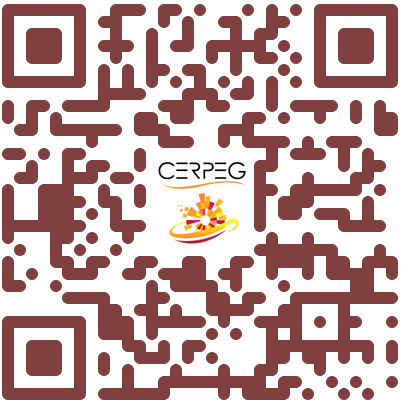 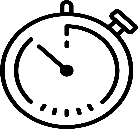 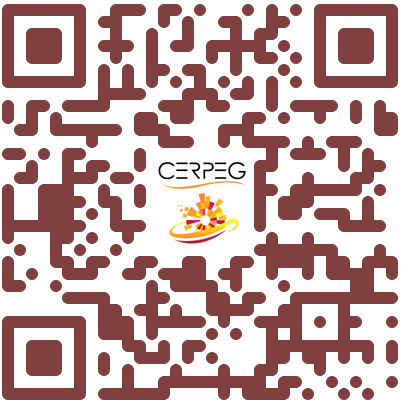 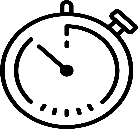 Convertir le plus rapidement possible la valeur ! En inscrivant dans le tableau les valeurs attendues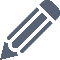   En renseignant le formulaire en ligne 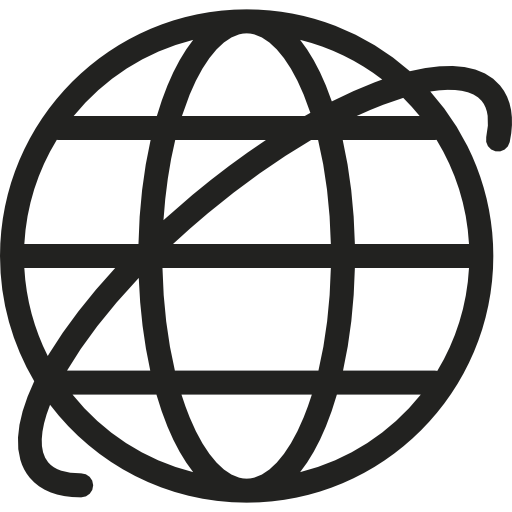 1.Détermine l’heure à partir de la fraction d’heure2. Trouve les valeurs manquantesMon atelier pour apprendre à…Convertir des heuresSALARIÉFRACTIONd’heureCENTIÈMEd’heure Clémence1/8 hLéo1/3 hPaolo1/4 hClothilde1/2 hJean-Louis3/4 hSALARIÉHEURECENTIÈMEd’heure Détail du calculEthan1h12 Anaya4h47Pierre25.42 Marie17.24 Soraya1.57 Claire55.5 Leila1h30Elise8.53Maya5 minJulian44 min